PATVIRTINTAŠiaulių “Santarvės” gimnazijos direktoriaus 2017 m. sausio 5 d. įsakymu Nr. V-12(1.4)ŠIAULIŲ „SANTARVĖS“GIMNAZIJOS PROJEKTO „APIE LIETUVĄ KITAIP“ RENGINIŲ PLANAS2017-01-09–2017-11-29Projekto organizatorė                                                                                                                                                                                         Galina GriazevaEil. Nr.Renginio pavadinimasDataDalyviaiAtsakingasPastaba1Mokinių kūrybinių darbų konkursas  „Apie Lietuvą kitaip“. Pristatymo vertinimo kriterijai: atitikimas temą, originalumas, atlikimo kokybė.Sausis–lapkritis1–8, I–IV kl. mokiniai, mokytojai, mokinių tėvaiG. GriazevaD. JovaišienėI. KušleikienėKl. auklėtojai.Mokinių sukurtas pristatymas apie Lietuvą, Šiaulių miestą, atskleidžiant kraštovaizdžio grožį, lankytinas vietas, išskirtinumą, unikalumą ir pan.2Tau, Lietuva, mūsų meilėVasario 15 d.PUG, 1-4 kl. mokiniaiI. RemeikienėM. Volodkė3Neakivaizdinė kelionė “ Atraskime ir pamatykime pasaulį Lietuvoje“Vasario 23 d.5–10 klasių mokiniaiG. Griazeva4Integruota geografijos ir IT pamoka „Lietuvos saugomos teritorijos ir gamtos paminklai“.Vasario 27 d.9 klasės mokiniaiG. GriazevaI. KušleikienėLankstinukų kūrimas5Integruota muzikos ir istorijos pamoka „Lietuva ir jos simboliai“Kovo 10 d.7-8 klasių mokiniaiO. LegackajaO. Neutova6Atvira muzikos pamoka "Pakeliaukim po Lietuvą"Kovo 23 d.5–6 klasių mokiniaiO. Legackaja7Atviras integruotas edukacinis žaidimas „Pažink Lietuvą kitaip“ .Kovo 15 d.5–12 klasių mokiniaiG. GriazevaO. NeutovaO. LegackajaO. MirnajaN. Bessarab8Edukacinė išvyka į Tėvo Jurgio Ambrozijaus (Ambraziejaus) Pabrėžos vardo mokslininkų, mokytojų, dvasininkų ir mokinių konferenciją „Žmogaus ekologija“ su pranešimais „Mokinių galimybės gerinant Lietuvos ekologiją“.Kovo 31 d.I–IV klasių mokiniaiI. ŠelengIšvyka į Šiaulių Didždvario gimnaziją, Vilniaus g. 188, Šiauliai.Mokinių sukurtas pranešimas „Mokinių galimybės gerinant Lietuvos ekologiją“9Socialinių mokslų savaitė 2017 m. balandžio 3-7 d.Socialinių mokslų savaitė 2017 m. balandžio 3-7 d.Socialinių mokslų savaitė 2017 m. balandžio 3-7 d.Socialinių mokslų savaitė 2017 m. balandžio 3-7 d.Socialinių mokslų savaitė 2017 m. balandžio 3-7 d.9Baudų metimo konkursasBalandžio 3 d.I–IV klasių mokiniaiA.Grabauskas9Integruota etikos ir kūno kultūros žaidimas „Šiaulių miesto lobiai“Susitikimas su Šiaulių miesto dailininke Jolita Udrienė.Balandžio 4 d.Balandžio 4 d.I–IV klasių mokiniai7-8 klasių mokiniaiN. JemeljanovaV. PleskunienėD. Jovaišienė9Konkursas „Šiaulių žinovas“Balandžio 5 d.PUG, 1-8, I-IV klasėsO. Neutova9Fotografijų konkurso „Nuostabiausia kelionė po Lietuvą“ atidarymasMuzikiniai kūriniai apie Šiaulius ir LietuvąBalandžio 5 d.Balandžio 5 d.Gimnazijos mokiniai,mokytojai, mokinių tėveliaiGimnazijos bendruomenėG. NarkevičiūtėG. GriazevaO. MirnajaR. Fabijūnas9Šokiai ir dainos ŠiauliamsBalandžio 6 d.PUG, 1-6, 9-10 klasių mokiniaiO. Legackaja9Projektinė diena „Šiauliai – mano miestas“;Ekskursija „Įdomiausios Šiaulių miesto vietos“Balandžio 7 d.Balandžio 7 d.6-8, I-IV klasių mokiniai
PUG, 1-5 klasių mokiniaiO. NeutovaO. LegackajaG. GriazevaKlasių auklėtojai10Edukacinė išvyka į „Lituanistikos židinį“.Integruota geografijos ir istorijos pamoka Valstybės pažinimo centre „Teritorija ir gyventojai bei Prezidento institucija“.Gegužio 4 d.Gimnazijos mokiniaiG. GriazevaO. NeutovaO. MirnajaIšvyka į Vilnių11Netradicinę integruotą pamoką „Apie Lietuvą kitaip“. Stendinis pranešimas “Lietuvos technikos istorija”.Pateiktis „Lietuvos fizikai ir jų atradimai“ ir„Lietuvos energetikos sistema kaip Baltijos šalių jungtinės energetikos sistemos dalis“.Gegužio 10 d.11–12 klasių mokiniaiI. Kušleikienė12Geografijos pamoka – žaidimas kitoje aplinkoje „Pažinti savo kraštą – nuostabu“.Gegužio 16 d.6, 9 klasių mokiniaiG. GriazevaPamoka vyks prie Talkšos ežero13Edukacinė išvyka „Pažink savo kraštą“.Gegužio 29 d.PUG, 1–4 klasių mokiniaiPradinių klasių mokytojai14Žaidimas-bibliotekinė paieška „Apie Lietuvą kitaip“Gegužio 20 d.O. MirnajaO. Legackaja15Integruota biologijos ir geografijos aplinkotyros pamoka gamtoje „Oro ir vandens taršos bioindikatoriai“.Gegužio 23 d.9–11 klasių mokiniaiG. Griazeva G. NarkevičiūtėPamoka vyks prie Talkšos ežero ir Salduvės parke16Pamoka kitoje erdvėje „Matematika ir Šiaulių architektūra“.Gegužio 23 d.9–10 klasių mokiniaiD. Mallard17Teminė ekskursija į Lietuvos technikos muziejų.Gegužio 7–12 klasių mokiniaiI. Kušleikienė18Fotografijų konkurso „Nuostabiausia kelionė po Lietuvą“ (tęsinys)Rugsėjo 11 d.Gimnazijos mokiniaiMokytojai, mokinių tėveliaiG. GriazevaO. MirnajaG. Narkevičiūtė19Koliažo darbų paroda „Lietuvos pilys“Rugsejis-spalisD. Jovaišienė20Respublikinis moksleivių skaitmeninių žemėlapių konkursas „Mano žemėlapis Lietuvai“! Skirtas Lietuvos 100 – mečio paminėjimui. Projektas „Skaitmeninių žemėlapių kūrimas“Rugsėjo 4 d. – vasario 16 d.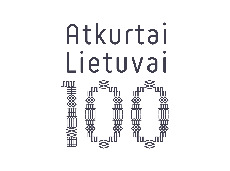 II-III klasių mokiniaiG. GriazevaI. KušleikienėOrganizatoriai:Ugdymo  plėtotės  centras,  uždaroji  akcinė  bendrovė „Hnit-Baltic“,Vilniaus  universiteto Geomokslų instituto Kartografijos ir geoinformatikos katedra ir Lietuvos geografų draugija21Atvira dailės ir technologijų pamoka „Lietuvos tautinis kostiumas“SpalioD. Jovaišienė22Viktorina „Lietuvos geografija foto nuotraukose“.Spalio  18 d.I-IV klasių mokiniaiG. GriazevaO. LegackajaO. MirnajaN. Bessarab23Baigiamasis renginis. Konferencija „Pažink Lietuvą kitaip“.  Mokinių kūrybinių darbų  pristatymas.Lapkričio 29 d.1–8, I–IV kl. mokiniai, mokytojai, mokinių tėvaiG. GriazevaI. KušleikienėD.JovaišienėO. LegackajaO. MirnajaN. BessarabGimnazijos mokytojai